МИНИСТЕРСТВО НАУКИ И ВЫСШЕГО ОБРАЗОВАНИЯ РФИРКУТСКИЙ НАЦИОНАЛЬНЫЙ ИССЛЕДОВАТЕЛЬСКИЙ ТЕХНИЧЕСКИЙ УНИВЕРСИТЕТИНСТИТУТ ВЫСОКИХ ТЕХНОЛОГИЙ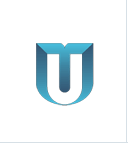 XIII-я Всероссийская научно-практическаяконференция с международным участием«ПЕРСПЕКТИВЫ РАЗВИТИЯ ТЕХНОЛОГИИ ПЕРЕРАБОТКИ УГЛЕВОДОРОДНЫХ И МИНЕРАЛЬНЫХ РЕСУРСОВ»19-20 апреля 2023 годаИнформационное письмо № 2Иркутск 2023 г19 апреля – Пленарное заседание(1000 конференц-зал, корпус Г)Секция № 1ПРОГРЕССИВНЫЕ ТЕХНОЛОГИИ И ФИЗИКО-ХИМИЧЕСКИЕ ОСНОВЫ ПОВЫШЕНИЯ ЭФФЕКТИВНОСТИ МЕТАЛЛУРГИЧЕСКИХ ПРОИЗВОДСТВ18 апреля, в 1100, ауд. Е-122Председатель: зав. кафедрой МЦМ Немчинова Н.В.Секретарь: доцент кафедры МЦМ Бельский С.С.Секция № 2АКТУАЛЬНЫЕ ПРОБЛЕМЫ ХИМИИ И ХИМИЧЕСКОЙ ТЕХНОЛОГИИ20 апреля в 1345 в ауд. Б-102Председатель: зав. кафедрой ХТ им. Н.И. Ярополова  Дьячкова С.Г.Секретарь: доцент кафедры ХТ им. Н.И. Ярополова  Оборина М.А.Секция № 3ИНТЕНСИФИКАЦИЯ, КОНТРОЛЬ И АВТОМАТИЗАЦИЯ ТЕХНОЛОГИЧЕСКИХ ПРОЦЕССОВ20 апреля, в 1330, ауд. Е-122Председатель: зав. кафедрой АиУ Ёлшин В.В.Секретарь: доцент кафедры АиУ Половнева С.И.Секция № 5Инноватика в технологиях и управлении20 апреля, в 1330, И-307Председатель: профессор кафедры автоматизации и управления Конюхов В.Ю.Секретарь: специалист по УМР Опарина Т.А.950Регистрация участников пленарного заседания1000Открытие пленарного заседания – Анциферов Евгений Александрович, директор института высоких технологий 1010Химико-аналитическое исследование определения содержания йода в рассоле с устранением мешающего влияния броматов - докладчик Рыбалко Валентина Александровна, ведущий специалист сектора разработки МВИ ЦЛК АО «Саянскхимпласт», г. Саянск1030Алгоритм идентификации математической модели кинетики сорбции золота активированным углем в замкнутом объеме- докладчик  Лисицына Анастасия Андреевна, аспирант каф. А и У ИВТ ИРНИТУ1050Разработка устойчивых водных дисперсий твёрдых радикальных инициаторов с целью их применения в суспензионной полимеризации винилхлорида- докладчик Тишин Семен Дмитриевич, главный специалист по техническому развитию АО «Саянскхимпласт», г. Саянск1110Управление и оптимизация процесса растворения золота в цикле измельчения золотосодержащих руд  - докладчик Колодин Алексей Александрович, ст. преподаватель каф. А и У ИВТ ИРНИТУ1130Переработка рафинировочного шлака кремниевого производства с получением Al-Si сплавов- докладчик Хоанг Ван Виен - аспирант кафедры металлургии цветных металлов ИВТ ИРНИТУ1150Производственные издержки и критический объем производства в машиностроительной отрасли- докладчик Сафонова Ольга Михайловна,  аспирант каф. А и У ИВТ ИРНИТУ1210О внесении  изменений в название НПК- - докладчик Ёлшин Виктор Владимирович, зав. кафедрой А и У, д.т.н., профессор1220Закрытие пленарного заседания – Анциферов Евгений Александрович,директор института высоких технологий1100Немчинова Н.В., Плакущий А.В., Коршунов В.С. // Современные тенденции применения углеродных материалов в производстве металлургического кремния1115Матвиенко И.Д., Щеблякова Д.Д., Баранов А.Н. // Технология повышения сорбции углей путем изменения емкости двойного электрического слоя1130Васильев М.И., Тютрин А.А., Бушуев К.С. // Проблема образования коксовой пыли при производстве алюминия и оценка возможности ее брикетирования1145Бухарина А.В. // Производство аффинированного золота1200Козлов С.И., Немчинова Н.В. // Применение электрического обжига электролизера ОА-300М2 5 серии Иркутского алюминиевого заводаТ.Н. Буханова, С.Г. Дьячкова, Е.Б. Ковалева. Исследование методов обессеривания  нефтепродуктовА.Б. Чимитдоржиева, Т.А. Подгорбунская. Соответствие физико-химических свойств товарных масел значениям производителейА.И. Прокофьев, В.В. Баяндин. Борьба химическим способом с солеотложениями гипса в трубопроводах и другом оборудовании при добыче нефтиП.Р. Ершов, А.И. Жданов. Теоретические аспекты управления процессом сушки ПВХВ.Н. Лузгин, Е.А Овсюков. Применение среды Simintech при имитации систем управления технологическими процессамиК.А. Россов. О.В. Лазарева. Кожухотрубный испаритель СУГ как объект управленияК.Д. Миниханов, А.Е. Овсюков. Разработка систем диспетчеризации транспортных средств в рамках нефтегазовых месторожденийЗ.А. Зомберг, В.Ю. Конюхов. Инновационные способы повышения экологичности подземных газгольдеровИ.А. Борисов, И.Л. Ильина. Разработка виртуального стенда по поверке расходомеровС.А. Сапунова, С.И. Половнева, А.А. Подкорытов, Д.А. Маклецов. К вопросу импортозамещения в области автоматизации технологических процессовК.В. Черниговский, В.М. Салов. Разработка новой модели управления температурой в кубе колонны стабилизации бензина на базе нечеткой логики М.Д. Коробов, П.Р. Ершов. Дополнительное охлаждение газотурбинных агрегатовСекция № 4Менеджмент систем качества20 апреля, в 1315, ауд. Г-212Председатель: профессор каф. автоматизации и управления Лонцих П. А.Секретарь: аспирант каф. автоматизации и управления  Евлоева М.В.Сафронова П. Д., Сергеева А. А, Шульгина К.А., Конюхов В. Ю.  «Стартапы» зимних технологий.Дякив Б. А. , Дудина П., Котельников Н. В. Перспективные технологии черной и цветной металлургииРогов В. Ю. Роль ИРНИТУ в формировании инновационной экономики Байкальского региона Абраменко С.И., Котельников Н.В. Современные инновационные технологии в управлении персоналом.